The meeting was called to order at 6:59 since Representative Ed Osienski and Senator Jack Walsh were present but needed to leave in order to attend other nearby meetings.Representative Osienski expressed appreciation for being re-elected to his office and thanked everyone who voted.  He reported that funds have been approved to have the USPS mailbox located at the entrance to our community moved further into the development in order for it to be possible to insert your mail without leaving your vehicle.  This will happen within the next several weeks as long as weather permits.  He has been in touch with DelDoT regarding the sinkhole on Barbara Hanson’s property.  The DelDot representative responded that this area had been repaired many years ago but the drain pipe used may have failed.   A crew will be sent out to videotape the inside of the storm drain in order to determine how to correct this problem.There is a new initiative “Every Student Succeeds Act” for which the Delaware Department of Education is holding information sessions.  Further information about the initiative can be found at http://www.doe.k12.de.us/ESSA.  An information session will be held December 8 at the Newark Charter School.When Bob Rogers asked the status of the proposed redistricting of Red Clay and Christina School Districts.  Ed responded that this initiative had failed but will be readdressed. However, Christina School District is hiring a new superintendent.Senator Walsh thanked everyone who came out to vote.  Although he is new to this office he had served as the president of Montclare’s civic association so is familiar with the needs of communities.He reported that HB 148 “Strengthening Wilmington Education” made it through the Senate but needs some revision.  This will be addressed during the Senate’s next session.Delaware has a lot of funding issues to address this year.  We in Christina School District are an aging community which may not encourage many young families to move into our area.He has attended several planning sessions where the redesign of the intersection of routes 273, I-95 and Old Harmony Road is being addressed.  Originally there were 12 designs being considered but it has now been narrowed down to one design which was recently approved.  This design will now be addressed by the engineers.  It will probably be several years before this will be implemented.He was asked what can be done about everyone who makes illegal u-turns at the main entrance to our community.  He will look into this.Kathy Jackson asked what would need to be done in order for Harmony Road to be made part of a regular DART route.  This would be helpful to those who do not drive but need to go to Christiana Hospital.Sen. Walsh reminded everyone that with the holidays approaching more packages are likely to be delivered to the steps of neighborhood houses.  He asked that we call 911 if we see any packages being stolen.To contact Senator Walsh it is best to use his email John.Walsh@state.de.us. Angelique Maravelias, Legislative Aide, from Councilman Tim Sheldon’s office attended the meeting on  his behalf since he had two other meetings this evening so couldn’t attend ours.Angelique reviewed the New Castle County Police Report and Code Violation Report for our neighborhood for the past quarter.  This information is available online at http://www.neighborhoodlink.com/Newkirk_Estates. Debbie Tarker asked if it is possible to learn why the New Castle County Police were on Longview Drive this afternoon.   Angelique will look into this and report her findings to Ray.Kathy Jackson asked if there is a specific time when loud music must be turned down or off.  Angelique responded that yes, it is unlawful after dark.  Ray interjected that the hours are between 9:00 p.m. and 8:00 a.m. the next day.  Should the noise continue you may call the non-emergency police number – 302-573-2800.Angelique decided to stay for the meeting in case there were later questions.President Ray Schafferman asked if anyone had questions on the minutes of the September 20 civic association meeting which had previously been distributed to all residents.  When no one had any questions or corrections Mary Beth Coté moved that the minutes be approved. Ray seconded this motion.Treasurer Mary Beth Coté reported on recent income and expenses. The balance of the association checking account is $5,718.12 and the balance of the savings account is $7,311.32.  It was moved by Ed Logue to accept the Treasurer’s report and seconded.  Mary Beth was asked if everyone has paid their annual dues.  Her response was there are still outstanding payments.  After Thanksgiving she and Ray will visit the homes of anyone who still owes their dues.  The proposed 2017 budget was distributed for those in attendance to review.Ray stated that he would like to reinstitute the Welcoming Committee and the Social Committee, both are line items on the proposed budget, and asked for volunteers.  Debbie Tarker and Johanna Fekete volunteered for the Welcoming Committee.  Ed Logue proposed that community events be proposed at the regular civic association meetings instead of by a committee.  After discussion it was decided that Ed and Johanna will form the Social Committee.Mary Zickefoose asked the status of the suggested speed bumps on Phyllis and Longview.  Ray responded that Ed Osienski has taken steps to begin this process. Johanna asked who would pay the cost to have street lights installed throughout the development.  Ray responded that it would be responsibility of the community.While reviewing the proposed 2017 budget Bob Rogers asked about the figure for snow plowing.  Mary Beth responded by reading the contract, which had been approved by the Board of Directors at their August 16th meeting, and stated that the amount listed in the budget has already been paid.  It was moved by Bob Rogers to approve the proposed budget and seconded by Debbie Tarker.  Afterward there was a question about the balance of the budget.  Mary Beth responded that this was contingenton everyone paying their 2017 dues.  At this point Angelique Maravelias stated that it is possible to apply for a grant from Councilman Sheldon’s office should an unexpected expense arise for which there are no allocated funds.  Councilman Sheldon’s office telephone number is 302-395-8349.There was no old business or new business so Johanna Fekete moved to adjourn the meeting.  This was seconded by Ed Logue.Respectfully submitted,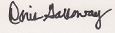 Dorie Galloway, SecretaryTreasury ReportTreasury ReportTreasury ReportTreasury ReportTreasury ReportTreasury ReportNovember 15, 2016November 15, 2016November 15, 2016November 15, 2016November 15, 2016November 15, 2016Checking AccountChecking AccountChecking AccountBalance on 9/20/16Balance on 9/20/16Balance on 9/20/16 $      5,780.16 DepositsDepositsDateTransactionAmountDetails9/30/16 & 10/31/16WSFS Interest $               0.28 Deposits after 9/20/16Assessment Dues $            65.00 Two DuesExpensesExpensesDateTransactionAmountDetails10/14/16Delmarva Power $            11.06 Light At Entrance10/07/16Dennis Hooper $          105.00 Lawn Maintenance11/14/16Delmarva Power $            11.26 Light At EntranceCurrent Checking Balance:Current Checking Balance: $      5,718.12 Saving AccountSaving AccountSaving AccountBalance on 7/20/16Balance on 7/20/16Balance on 7/20/16 $      7,310.96 09/30/16WSFS Savings Interest $               0.18 10/31/16WSFS Savings Interest $               0.18 Current Saving Balance: Current Saving Balance:  $      7,311.32 